لیستىوانەسەربارەکانىمانگى :10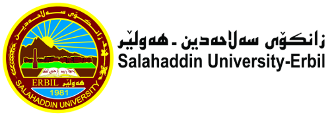 کۆى کاتژمێرەکانى نیساب : (68) ساعاتکۆى کاتژمێرەکانى سەربار :کۆى گشتى: 5:006:004:005:003:004:002:003:001:002:0012:001:0011:0012:0010:0011:009:0010:00کاتژمێررۆژشەممەAnimation (نظري)Animation (نظري)Animation (نظري)Animation (نظري)یەک شەممەAnimation (عملي)Animation (عملي)Animation (عملي)Animation (عملي)دوو شەممەسێ شەممەچوار شەممەGraphics (عملي)Graphics (عملي)Graphics (نظري)Graphics (نظري)پێنج شەممەکۆىپراکتیکى و تیۆرىپراکتیکىتیۆرىبەرواررۆژکۆىپراکتیکى و تیۆرىپراکتیکىتیۆرىبەرواررۆژشەممەشەممە84x29/10یەک شەممە84x22/10یەک شەممە4410/10دوو شەممەبشووبشوو3/10دوو شەممە11/10سێ شەممە4/10سێ شەممە12/10چوار شەممە5/10چوار شەممە622x213/10پێنج شەممە622x26/10پێنج شەممەپرۆژەپرۆژەسەرپەرشتىخوێندنى باڵاسەرپەرشتىخوێندنى باڵا18کۆى گشتى14کۆى گشتىکۆىپراکتیکى و تیۆرىپراکتیکىتیۆرىبەرواررۆژکۆىپراکتیکى و تیۆرىپراکتیکىتیۆرىبەرواررۆژشەممەشەممە84x223/10یەک شەممە84x216/10یەک شەممە4424/10دوو شەممە4417/10دوو شەممە25/10سێ شەممە18/10سێ شەممە26/10چوار شەممە19/10چوار شەممە622x227/10پێنج شەممە622x220/10پێنج شەممەپرۆژەپرۆژەسەرپەرشتىخوێندنى باڵاسەرپەرشتىخوێندنى باڵا18کۆى گشتى18کۆى گشتىڕاگرسەرۆک بەشمامۆستاى وانەپ. د.نه‌ژاد احمد حسينپ.ی.د. عباس محمد عليد. جلنار محمد هادي